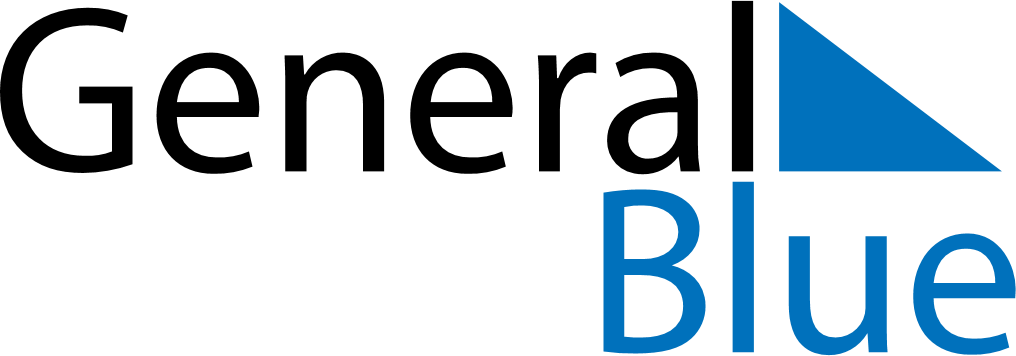 November 2025November 2025November 2025November 2025CanadaCanadaCanadaMondayTuesdayWednesdayThursdayFridaySaturdaySaturdaySunday112345678891011121314151516Remembrance Day17181920212222232425262728292930